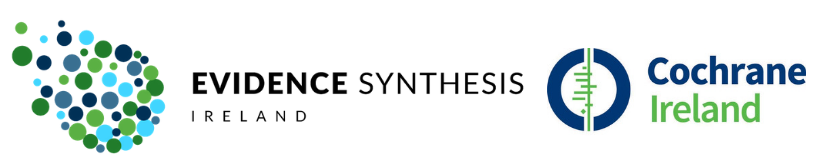 Evidence Synthesis Ireland Fellowship Scheme 2019Review Identification FormIn order to help us advertise your review and select an appropriate fellow, please complete the following:Review Centre/Group Mentor (RCM) and email address – please identify who will act as lead contact and mentor for the fellow and provide email contact addressReview title – please provide the review titleReview type – please identify the type of review in question e.g. qualitative synthesis, Cochrane review of effectiveness, rapid reviewReview details– please identify the topic of the review and a very brief background, objectives and PICO (or other question format details) of the review. Please also include current status of review (e.g. protocol on PROSPERO, searches started etc.)Review current status – please indicate current status of review (e.g. protocol on PROSPERO, searches started etc.)Any specific/desirable requirements for fellow (e.g. clinical expertise, methodological expertise)Estimated start and completion dates* – please provide an estimated time for start and completion of the review *Please note that reviews must not have completed screening stages to be eligibleAndrea C. Tricco, MSc, PhDDirector & Scientist, Knowledge Synthesis Team, Knowledge Translation Program, Li Ka Shing Knowledge Institute of St. Michael’s Hospital, Unity Health TorontoAssociate Professor, Dalla Lana School of Public Health & Institute of Health Policy, Management, and Evaluation, University of TorontoCo-Director & Adjunct Associate Professor Queen's Collaboration for Health Care Quality Joanna Briggs Institute Centre of Excellence, Queen’s UniversityTel: (416) 360-4000 ext. 77521Email: triccoa@smh.caExploring the Existence of Gender Inequity with an Intersectionality Lens in Academic Health Care, Health Sciences and Health Policy and Interventions to Optimise Gender EquityLiving Scoping reviewBackground: At Canadian universities in the academic health sector (e.g., health care, health sciences, health policy), women have outnumbered men at the undergraduate, graduate, and medical school levels for over 25, 15, and 24 years, respectively. However, there are fewer women than men who hold senior academic and leadership positions even though enough time has passed for junior women to advance to such positions. If our academic faculty do not reflect our student pool, we are depriving Canada of talent and discouraging women from pursuing a career in academia. Studies have shown that despite attempts to promote gender equity in academia, women are less likely to be awarded grants, receive lower salaries, and are slower to promotion than their male colleagues No study has provided a comprehensive review of all outcomes (e.g., time to promotion, wage gap) that may influence career development or of interventions to promote equal opportunities for all genders. If we do not have a deep understanding of the situation, we will not know how to optimally develop interventions to address equity and monitor their impact.Research Question: Review 1. Synthesise global evidence about gender inequity in academic health for all outcomes (e.g., hiring, wages, promotion) through a living scoping review supplemented by a national environmental scan with survey to characterise the proportion of women and their intersections with Indigenous peoples, persons with disabilities and members of visible minorities in health faculty leadership for Canada’s research intensive universities vs. the student body and Canadian populationPopulation: All individuals primarily affiliated with an academic institution in health sector (biomedical, clinical, health services, and social, cultural, environmental and populationhealth).Literature from all countries. Academia: the environment or community concerned with the pursuit of research and scholarship. Academic institution: university, college, or institute fully affiliated with a university Concept: gender inequity; includes all outcomes related to gender equity Context: academic health sector (e.g., health care, health sciences, health policy)Study Designs: all study designsReview 2. Synthesise global evidence about existing interventions from all sectors through a living scoping review to optimise gender equity in academic health institutionsPopulation: All individuals primarily affiliated with sectors in academic health and outside of academic health (e.g. STEMM fields, industry, law, government, education, business). Literature from all countries. Academia: the environment or community concerned with the pursuit of research and scholarship. Academic institution: university, college, or institute fully affiliated with a university Intervention: any intervention to optimise gender equity Comparator: no intervention or other interventions to optimise gender equityOutcome: gender equityStudy Designs: randomised controlled trials onlyReview StageProtocol status: Being developed by the research teamProtocol in developmentStart date: October, 2019Estimated completion date: March, 2022